                   Elementary German 01:470:101:02                                                                   Spring 2013Instructor:   Anneliese BoghossianOffice location:  172 College Ave.Office tel. / main office: 732-932-7201E-mail address:  annebogh@rci.rutgers.eduOffice Hrs.  before or after class or by appointmentCourse Title: Elementary German 101 (4 credits)01:470:101:02 Index number: 46402(MWTh4)   1:10 – 2:30 FH A3   Course descriptionThis course will introduce you to the language, accents, and cultures of German-speaking countries, using theme- related vocabulary, grammatical structures and authentic materials. You will practice speaking, writing, reading and listening to German. At the end of this semester, you will be able to communicate in German regarding the following situations:  introducing yourself and giving personal information about yourself, your family, your professional and private life; talking about your daily activities at college and during your leisure time; having simple conversations/ small talk about the weather and your private life in formal and informal dialogues; describing people and objects; talking about your talents and obligations at home and at work; describing living arrangements; expressing wishes and feelings.You will also learn about cultural perspectives, products and practices of German-speaking cultures and compare them to your own country. Some of the topics addressed this semester include geography and landscape; building styles and regional architecture; university studies and professional education, laws and regulations; and customs and holidays.  By the end of the semester, you will be able to use the German language to express present, past and future events in simple statements and questions by applying the vocabulary and grammar that you have practiced in class, at home and in the language lab.In order to reach these goals, it is important that you participate in all classroom activities and keep up with daily written homework. Throughout this course, we emphasize effective communication through linguistic accuracy.  Creativity, breadth of expression (through syntax and vocabulary) and variation of language (“style”) in different social contexts and for different tasks are critical to long-term achievement.  Therefore, we favor a communicative approach, which highlights critical reading and writing right from the beginning.  A balance of activities that are always focused on cultural knowledge will ensure the gradual but continual development of differentiated language abilities in all modalities.  Assessment of progress will occur across all modalities and throughout the semester.Prerequisites:  None.  This course is designed for students who have no prior knowledge of German.Anyone who has taken 2 or more years of high school German may not enroll and if they do enroll will not receive credit. Such students should instead register for German 121. Students enrolled in German 101 are strongly encouraged to also register for the accompanying lab  course German 103 (Tue 4  1:10-2:30 Index # 45420 in Language Lab 119 on College Ave) to further practice their developing skills.AssessmentA. Class Participation:  10%Class participation is an essential foundation for learning a language.  Consistent and constructive participation will enable students 1) to build up confidence in using German; 2) to experience and learn to negotiate the complex relationship between comprehension and production, between content and language form; 3) to learn to negotiate and find a useful balance between accuracy, fluency, complexity, and comprehensibility and appropriateness of a message; 4) to obtain feedback from instructor regarding areas of language use in speaking that need further attention. Your class participation grade will be based on the following criteria:B. Homework and lab work: 15%- “check plus” (100%):  Homework handed in on time and indicating a very thorough effort, including extended responses to writing prompts and a conscientious use of the answer keys to check and correct responses “check” (80%):  Homework handed in on time and indicating a satisfactory effort (e.g., inconsistent or ineffective use of the answer key, partially complete responses to writing prompts)“check minus” (65%):  Homework handed in on time but indicating an unsatisfactory effort (e.g., no use of the answer key to check or correct responses; only minimal answers to writing prompts)Note:  You are permitted and even encouraged to use the answer keys in the back of the textbook and the workbook to check your answers and to help you complete the homework assignments effectively.  However, there should be a clear indication on your homework (e.g., a different color ink) where and to what extent you have used the answer key to assist your completion of the assignment. Failure to do so could result in your receiving no credit for that homework assignment. C. Written exams and essays: 30%1. At the end of several chapters (chapters 2, 4 ), tests, approximately 40 minutes inlength, will assess students’ knowledge in specified areas of thematic and cultural as well as linguistic knowledge. Test will comprise reading, writing, and listening skills. Chapter tests cannot be made up without a compelling excuse (e.g. doctor’s note).2. In this course you will have many informal occasions for learning to write in German (e.g., through workbook assignments). In addition, there will be two graded writing assignments. Over the course of the semester they gradually increase in length and complexity. You will receive a grade for each of the 2 assignments in the following categories (task, content, and language focus.) as well as feedback from the instructor on how to improve your writing.D. Oral exams: 15% (two oral exams during the semester plus oral final, each valued at 5%)During the semester you will complete three formally graded monologic (individual) speaking tasks that will be recorded in the language lab.  Approximately 3 min. long, these tasks will allow you to demonstrate your breadth of vocabulary, fluency, comprehensibility, and ability to use grammatical structures. All oral exams will take place during the regular class times; the specific dates for the oral exams will be given to you at the beginning of the semester.Oral exams will take place in the following weeks (the exact dates will be announced in class):Oral exam 1: week of February 18, 2013Oral exam 2: week of March 25, 2013Oral exam 3 (final oral exam): week of April 29E. Written Final: 30% While chapter tests pertain to highly targeted specific features of the language and expect relatively high levels of formal accuracy, the final exam focuses on integrated tasks (e.g., reading and listening comprehension, short writing assignment) and addresses both language and content knowledge.Course grades are as follows:A=90-100%; B+=85-89%; B=80-84%; C+=75-79; C=70-74; D=65-69; F=64 and belowGrade breakdown:Class participation:	10%Homework and Lab work:	15%Written exams/quizzes/essays:	30%2 oral exams:	10%Final oral exam:	5%Final written exam:	30%Required texts:Kontakte: A Communicative Approach. Ed. by Erwin Tschirner, Brigitte Nikolai and Tracy D. Terrell. Boston et al.: McGraw-Hill, 7th edition 2013 (ISBN 10: 0073386340, ISBN 13: 9780073386348)Workbook/ Lab Manual (printed version):  Arbeitsbuch to accompany Kontakte: A Communicative Approach. Ed. By Erwin Tschirner, Brigitte Nikolai and Tracy D. Terrell. McGraw-Hill, 7th edition 2013 (ISBN 10: 0077410521, ISBN 13: 9780077410520)Students have the option of buying the printed version of the workbook/ lab manual listed above or an online version of the workbook/lab manual. Students who prefer the online workbook will need to purchase an access card for all online materials that cannot be resold once it has been activated. A package of textbook plus online workbook/ lab manual, including access card, specially priced for Rutgers students (around $167) is available with the following ISBN # at the Barnes& Noble /Rutgers bookstore in New Brunswick only: ISBN# 007-771-3303 Attendance All students must attend regularly and arrive prepared; if you expect to miss one or two classes, please use the University absence reporting website https://sims.rutgers.edu/ssra/ to indicate the date and reason for your absence.  An email is automatically sent to me. Those who miss more than two class sessions without a compelling excuse should expect a one-step reduction in the course grade (i.e. an A becomes a B+, a B+ becomes a B). Every additional three absences may entail a further one-step grade-reduction. Three late arrivals count as one absence. Note: It is the responsibility of students who have been absent (for any reason) to find out what they have missed and obtain materials that may have been handed out.Absences for religious observation are excused. However, students are advised to provide timely notification to the instructor about necessary absences for religious observances and are responsible for making up the work or exams according to a previously agreed-upon schedule. In any case of absence, it is the responsibility of the student to find out what he/she missed and obtain materials that may have been handed out.Academic IntegrityViolations of academic integrity are an extremely serious matter, and can lead to a student’s failing the course and being referred to the University’s Office of Student Conduct for disciplinary action. When referring to ideas other than your own, always acknowledge your sources clearly and completely, whether you are quoting or paraphrasing. Note also that use of online translation services is not permitted as a tool for generating work that you submit for course credit. Please see the University’s policies on academic integrity at http://academicintegrity.rutgers.edu/, and discuss with your instructor any questions you may have about this and related issues.Additional assistance Students are encouraged to come to their instructor’s office hours with any questions and problems pertaining to class. Any student who needs additional help should contact the LRC (Learning Resource Center) or the department’s tutors as soon as possible. Additional practice is available at the conversation tables offered each semester at the Language Institute.  Informal conversation sessions are also held weekly in the Rutgers Students center.  Check the German Department website (www.german.rutgers.edu) for further details. Disability Support ServicesStudents who may be requesting accommodations due to disabilities are encouraged to familiarize themselves with procedures and policies regarding disability support services at the following website: http://disabilityservices.rutgers.edu/. It is recommended that students seeking accommodations begin filing paperwork as soon as possible as the documentation review process may take up to 30 business days. Students are encouraged to speak with teachers about these issues at the beginning of the term. All such conversations will be kept strictly confidential.Class WebsiteYou can find a website for the course under the following link: http://sakai.rutgers.edu. You should be enrolled and have access automatically if you are a registered Rutgers student and have signed up for the class. Just use your NetID and password. If not, then please contact me and I will give you access. Please check the website frequently for the most recent announcements and assignments.PhotocopiesDepartment photocopying expenses add up quickly and impressively.  Therefore, the department charges five cents per page for any handouts given throughout the semester.  Not included in this fee are the syllabus, quizzes, exams, and writing task sheets. As an alternative to photocopies, most handouts will be posted on the course Sakai website. You should be enrolled and have access automatically if you are a registered Rutgers student and have signed up for the class. Go to https://sakai.rutgers.edu/portal, log in using your net id and password, and print out all handouts yourself. Please check Sakai frequently for updates, announcements, and resources.Additional informationCell phones and all other technological devices (beepers, iPods, MP3Players, etc.) must be turned off during class out of respect to the instructor and fellow students. Please schedule all important communications outside of class time.Language labYou are encouraged to use the language lab to complete online workbook assignments and to practice speaking (monologic tasks or paired activities) for the oral exams.Rutgers-New Brunswick language labs can be found at the following locations:CAC: Language Lab, 20 Seminary Place, room 119Douglass: Ruth Adams Building, room 102Livingston: Tillett Hall, room 202The instructor reserves the right to make changes to the syllabus and add additional homework.Class Schedule                        WB= Workbook ;  SA = Schriftliche AufgabeFINAL EXAM:  May 9, 2013, 12:00-3:00 p.m. (location to be announced)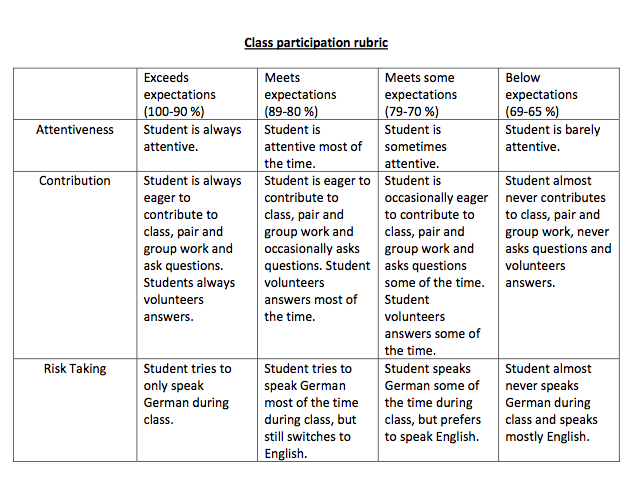 GradeCriteriaAalways well-preparedalways is attentive and eager to volunteeralways tries to use German with classmates and instructoralways makes the most of each exerciseshows real resourcefulness and imagination when using the languagealways responds to and engages classmates in a respectful mannerremains critical and open-minded toward target and native cultureBusually well-preparedusually is attentive and volunteers occasionallyusually tries to use German with classmates and instructorusually makes the most of each exercisecompletes exercises with some imagination and resourcefulnessmakes some effort to engage fellow studentsshows some development of cultural sensitivityCadequately prepared and attentiveoccasionally needs to be reminded to use German with instructor and classmatesresponds and completes exercises with minimal imaginationdoes not engage classmates beyond the minimum requirements for an assignmentDusually unpreparedmakes little effort to participate or complete exercisesrarely tries to use German with instructor or classmatesFmakes no contribution to class whatsoeverTagDatumKapitelThema/GrammatikHausaufgaben123.01MiIntroduction& Einführung ABegrüßungen, Verabschiedung, AufforderungenNamen, Alphabet, heißen224.01DoKleidung, Farben, Zahlen,  German case system, grammatical gender. Sie, du, ihrS. 19 # 1; S. 20 #2 WB: S. 33Mo28.01Einführung BDas Klassenzimmer, Beschreibungen, der Körper, Landeskunde, definite  and indefinite articles, sein, haben, plural forms of nounsS. 22 # 3.4.5WB: S. 15 A&B4Mi30.01die Familie, Wetter und Jahreszeiten, Herkunft und  Nationalität, personal pronouns, kommen, possessive adjectivesS. 40-42 # 1,2,3WB: S. 20 B&CS. 24 A; S. 29 SA5Do31.01Review Einführung A&BQuiz 1S. 44-45 # 5,6,7S. 46-47 #8,9,106Mo04.02Kapitel 1- Wer bin ich und was tue ichFreizeit, Landeskude,  present tense, gern/nichtgernS. 70 1,2,3WB: S. 41 SA7 Mi06.02Schule und Universität, Uhrzeit, Landeskunde Tagesablauf, telling time, word order, separable prefix verbsS. 71-73 # 4,5,6WB: S. 43 SA         S. 44 SA8Do07.02Lektüre S. 58, Persönliche Daten, word order in questionsS. 74-75 #7,8,9WB: 47-48 A&B9Mo11.02Lektüre S. 64Aufsatz 1S. 76-77 # 10,11,12WB: S. 56-57Using S. 64 as a guide write a paragraph about yourself10Mi13.02Review Kapitel 1Quiz 2Review Chapter1 11Do14.02Kapitel 2-Besitz und VergnügenBesitz, Geschenke, accusative case, negation with kein, möchtenFinal draft of Aufsatz 1 dueWB: S. 65-67 A,B, C12Mo18.02Lektüre S. 85, Kleidung und Aussehen, possessive adjectivesS. 98-99 # 1,2,13Mi20.02Vergnügungen, stem-vowel changing verbsdu-imperativeS. 103-104 # 5,6,714Do21.02Film: Lola RenntS. 104-105 # 7-1015Mo25.02Film: Lola renntArbeit mit dem Text: S. 90S. 106-107 # 11,12,1316Mi27.02Review Kapitel 1& 2Lerne für das Examen17Do28.02EXAMEN 118 Mo04.03Kapitel 3-Talente, Pläne, PflichtenTalente und Pläne, Lektüre S. 112, modal verbs können, wollen, mögenS. 130-131 # 1,219Mi06.03Pflichten, Landeskunde, modal verbs müssen, sollen, dürfenS. 132 #3, 420Do07.03Körperliche und geistige Verfassung, accusative case personal pronouns, word order in dependent clauses and separable prefix verbsS. 134 # 5,6,7
WB: S.88 SA         S. 91 A&B         S. 99-100 B21Mo11.03Landeskunde, Schuljahr und ZeugnisseS. 136 # 8,922Mi13.03Aufsatz 2S. 137 # 1023Do14.03Review Kapitel 3Quiz 3Spring BreakSpring BreakSpring Break24Mo25.03Kapitel 4Ereignisse und ErinnerungenDer Alltag, Lektüre S. 143, perfect tenseWB 106-107 A&B25Mi27.03Urlaub und Freizeit, strong and weak past participlesFinal draft of Aufsatz 2 due26Do28.03Geburtstage und Jahrestage, Landeskunde: Feiertage und Brachtum, dates and ordinal numbers, prepositions of timeS. 162 # 1.2.3S. 165 #6WB: 110 SA27Mo01.04Ereignisse, participles with and without ge-S. 167 # 7,8WB: S. 112 SA28Mi03.04Film: Jenseits der StilleS. 168 # 9,10,11WB: S. 113 A&B29Do04.04Complete Film andReview Kapitel 3&4Lerne für das Examen30Mo08.04EXAMEN II31Mi10.04Kapitel 5-Geld und ArbeitGeschenke und Gefälligkeiten, dative case and question pronouns wer, wen, wemS. 194-195 #1,2,3WB: S. 123 A&B32Do11.04Berufe, Lektüre S. 178 ,werdenS. 196 # 4,533Mo15.04Arbeitsplätze, Videoblick- Azubibewerbung, Location in, an, auf + dative caseS. 198-199 # 6,734Mi17.04Landeskunde: Ausbildung und Beruf, In der Küche, dative case personal pronounsS.200-201 # 8,9 35Do18.04Aufsatz 336Mo22.04Review Kapitel 5Quiz 437Mi24.04Kapitel 6 – WohnenHaus und Wohnunng, Landeskunde: Wohnen, dative verbs, two way prepositionsFinal draft of Aufsatz 328Do25.04Das Stadtviertel, Wohnungssuche, Landeskunde, word order with time and place, direction in/auf vs. zu/nachS. 227 #1,2WB: S. 146 B29Mo29.04Hausarbeit, Film: “Good bye Lenin” S. 219, separable prefix verbs in the present and perfect tense, prepositions mit and bei+dativeS. 229-231 # 3,4, 5,630Mi01.05Film : “Good bye Lenin”S. 233 # 7,8WB: S. 148-149 SA A&B31Do02.05Complete film andReview for Final ExamS. 235 # 9,10WB: S. 154 SA32Mo06.05Review for Final Exam